Een leerling wil de verhouding van de weerstanden van twee draadjes A en B bepalen. De draden zijn van hetzelfde materiaal gemaakt.Draad A heeft een lengte van 1,0 meter en een diameter van 0,2 mm; noem de weerstand van dit draadje RA.Draad B heeft een lengte van 0,5 meter en een diameter van 0,4 mm.; noem de weerstand vandit draadje RB.De leerling heeft de formule voor de weerstand van een draad opgezocht: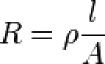 Welke van de volgende uitspraken is juistRA = 8.RBRA = 4.RBRA = 2.RBRA = RBAntwoord: a-LA=2LB en daardoor is RA=2RB-Doorsnede (oppervlakte=πR2) van A=1/4 van die van B. Daardoor  
 RA=4RB -Samen: RA=2.4RB=8RB